Auftrag 1:Auftrag 2:Auftrag 3:Die richtige Reihenfolge: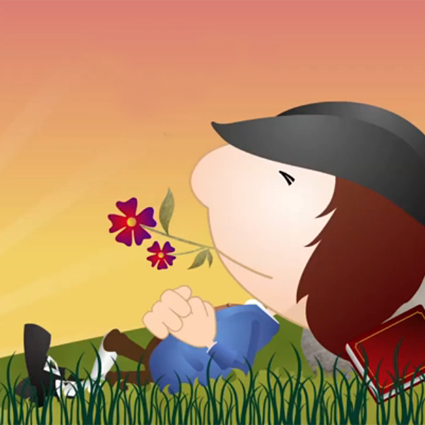 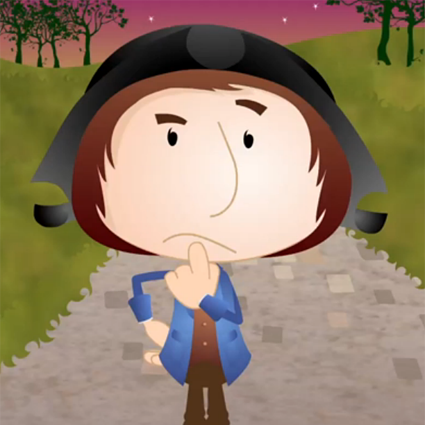 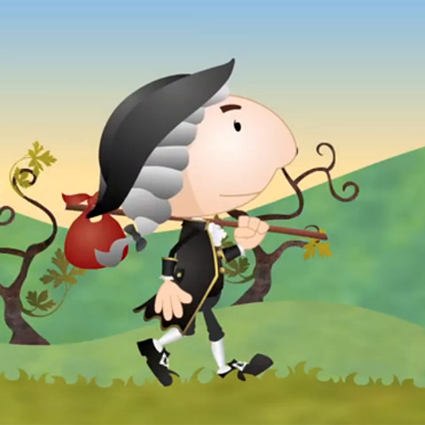 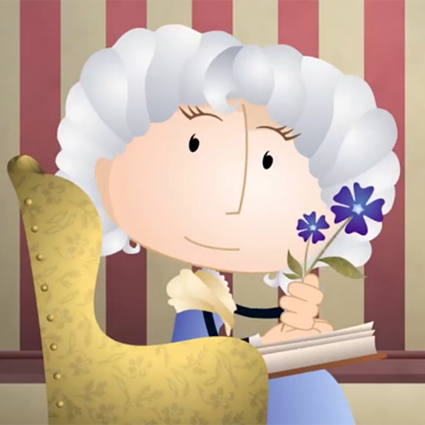 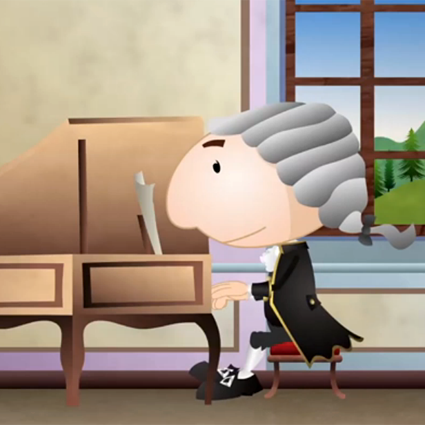 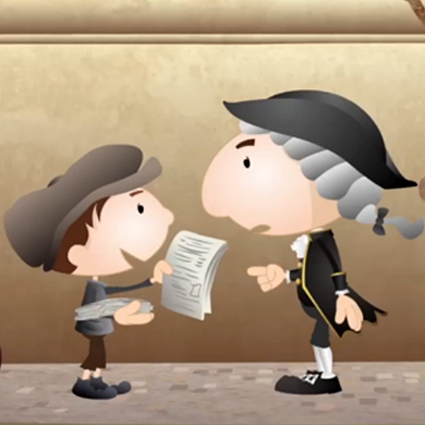 a) + 9) 	Le jeune Jean-Jacques Rousseau aime faire de longues ballades.b) + 6) 	Jean-Jacques décide de partir à l’aventure.c) + 3)	Pendant plusieurs années, J.-J. voyage ainsi, passant de maison en maison.d) + 10) Auprès des son hôtesse, J.-J. profite de la vie et apprend la musique.e) + 1) Certain de son succès, Jean-Jacques se remet aussitôt en route.f) + 7) 	Il décide d’écrire un opéra.g) + 4) 	Mais pour Jean-Jacques c’est l’illumination. h) + 8) C’est-à-dire qu’il va continuer de se poser des tas de questions.i) + 2) 	Dans certaines villes, Jean-Jacques est même recherché par la police.j) + 5)	Les idées de Jean-Jacques Rousseau seront reprises comme modèles.a) 	Dans la région de Genève.b) 	Parce qu’il a lu beaucoup de livres.c) 	Pour rentrer en ville (avant les portes se ferment).d)	Il passe par la Suisse, la France et l’Italie.e)	Il apprend la musique.f)	Il les remplace par des chiffres.g)	A l’Académie de Paris. / A Paris.h)	Pour le roi de France.i)	Parce qu’il sait bien la réponse. / Parce que sa réponse est si brillante.